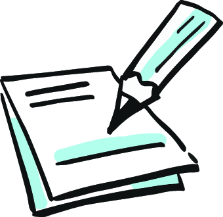 Wie nutzen Menschen Wasser?Ein Tag ohne Wasser ist kaum vorstellbar. Täglich nutzen wir Wasser. Nicht nur zum Trinken und Kochen, im Haushalt und in den verschiedensten Lebensbereichen. Auch bei der Herstellung von Lebensmitteln wird Trinkwasser genutzt, ebenso in der Industrie, im Gewerbe und in der Landwirtschaft. Arbeitsaufträge in Partnerarbeit 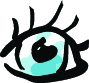 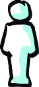 Betrachte die Illustrationen und erklärt euch abwechselnd, wie Wasser auf den Bildern genutzt wird. Wozu wird Wasser noch genutzt? Gestalte zwei weitere Bilder.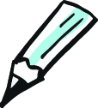 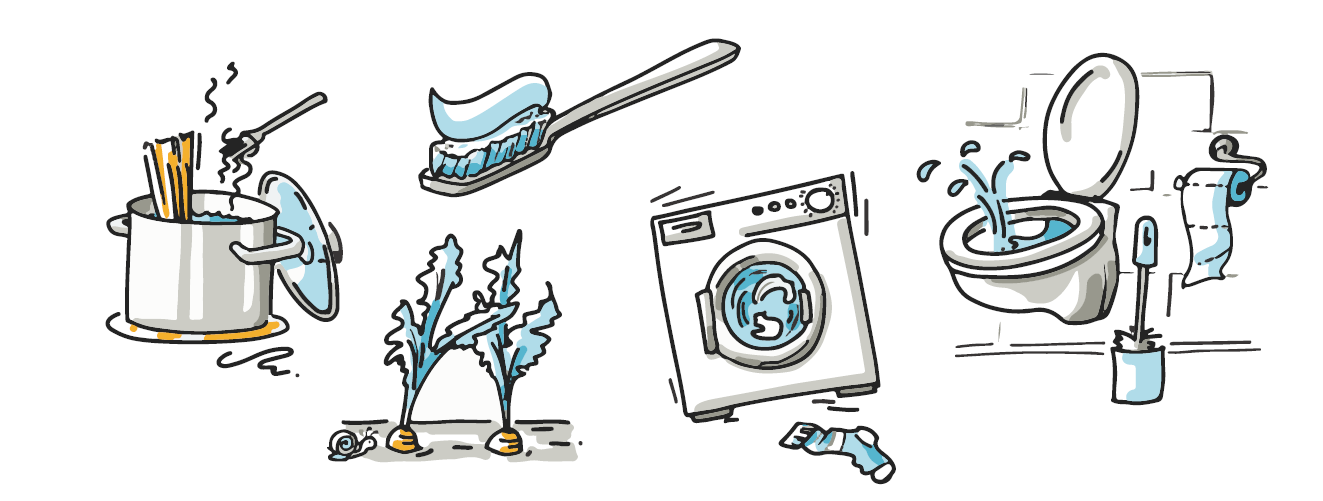 